VishnuvardhanVishnuvardhan.338832@2freemail.com 		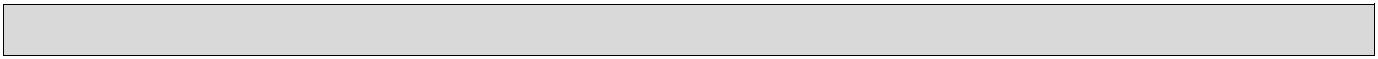 Objective:With an experience of 3+ years, I am looking forward for an opportunity in a well known organization where I can grow in terms of knowledge and put my existing skills and knowledge to good use.SynopsisMBA in FINANCE and HRMCreative professional with around 3+yrs of experience in non-IT activities Proficient in using various job portalsA good team player with strong interpersonal and communication skills A good analytical and logical skill.Team worker and creates happy work environment.Innovative, Proactive, Positive and can handle Pressure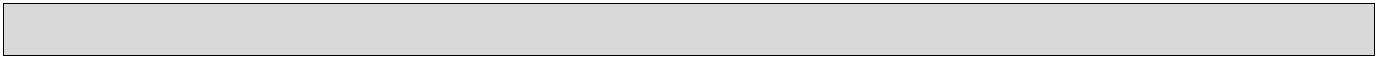 Professional ExperienceTBR Infra Pvt Ltd, Bangalore,IndiaSenior Executive – Human Resources & Administration 2014 June till date(Toll operations, Roads & Highways Constructions, High Rise Buildings & Security services)With a modest beginning in the year 2001 at Tadepalligudem -a sleepy town in Andhra Pradesh- TBR Group rose to acclaim as the leading Toll Collection, Operation and Maintenance Contractor of National Highways of India.With over 2000 employees and having collected more than INR70000000/- with present daily average collection of about INR20000000/-, TBR Group attributes its unprecedented success to its founding principles of honesty, integrity, commitment and transparency.Roles and Responsibilities:First point of contact for all HR & Admin related duties. Responsible for end-end recruitmentDevelop and execute recruitment plans of the organization. Update manpower and deployment details in Cloud HR (ERP)Sourcing resumes from available local free sites for Grade1-Grade 4Conduct voice and skype interviews, scheduling interviews and share the results with candidates accordingly.Conduct On boarding, Induction & Orientation to all new joiners.Preparing job offer letters, experience letters & relieving letters and issuing to the candidate as and whenever required.Follow up of the candidate till the completion of full recruitment process.Create and update master employee file and employees files in HR & Admin department.Conduct and attend meetings with line managers & supervisors to understand the employee related issues, attendance and other work related feedback.Managing employees schedule and deployment of work forceArrange logistics and other documentations for employee transfers to other business locations.Coordinate with local police and insurance providers in case of any accident related matters and security purposes.Update payroll entries and manage for timely transfer to employees accounts. Process all requests & allowances of fuel, uniform, food, transport and othersKakarla Infra Projects Pvt Ltd, Andhra Pradesh, IndiaHuman Resources ExecutiveOctober 2013 – June 2014Roles and Responsibilities:Assist in end to end non-IT recruitment processSchedule shortlisted candidates for face-face interviews with senior managers. Responsible for onboarding, induction & orientationCoordinate with line managers for smooth work force deployment, accommodation and other transport and transfer facilities.Serve employees requests timely and error freeUpdate payroll and process through bank transfers.Update PF, Insurance and other employee benefits in system.Educational QualificationsMasters in Business Administration 2013 Specialized in Human Resources & Finance VS University, Nellore, IndiaBachelors of Commerce 2010Specialized in computersSV University, Tirupathi, IndiaHigher Secondary 2007Specialized in CEC ( Commerce, Economics, Civics) SBJ College, Nellore, IndiaSecondary School 2005SS High SchoolTechnical SkillsInternet Applications. Tally 9.0. ERPMS Office. Data analysis.Projects and Activities:Conducted & Motivated several people towards the social activities. Participated in college Cultural Events.Improved the communication between the client & Company. Resource management.Quick decision taking for company development.Personal DetailsDate of Birth:	15 April 1990Marital Status:	SingleLanguages known:	English, Hindi and TeluguVisa:	AvailableDeclaration:I, hereby declare that all the information given above are true and correct to my personal knowledge and belief.